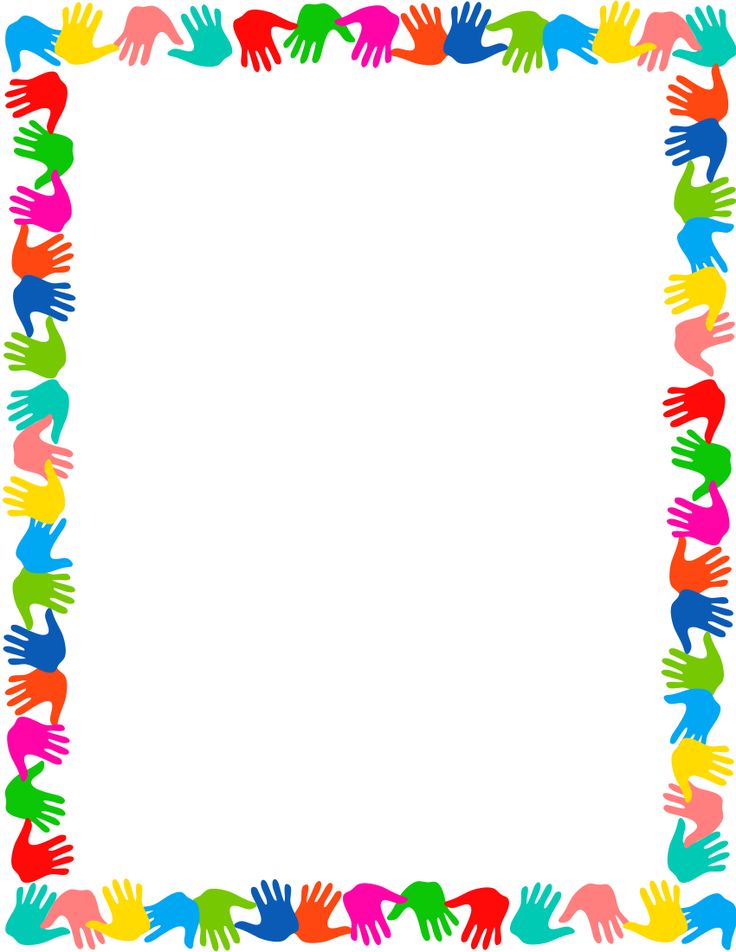 Как играть дома по заданию учителя-логопеда?«Написали мне в тетради
Трудное заданье.
Папа с мамою сказали: - Что за наказанье!»На индивидуальных занятиях учитель-логопед обязательно работает с ребенком в индивидуальной тетради. В тетради он выполняет рисунки, которые способствуют лучшему и более быстрому запоминанию маленьких стихов, рассказов, направленных на отработку поставленных звуков. И там же, в тетради, учитель-логопед вклеивает задания, которые строятся на материале лексической темы детского сада, которые ребенок может выполнить дома с родителями, и записывает рекомендации, выполнение которых, способствует наилучшему закреплению изученного на логопедических занятиях материала, что даёт возможность свободно использовать полученные знания, умения и навыки во всех сферах жизнедеятельности ребёнка.Но обучать ребенка нужно только в игре!Так как же ИГРАТЬ дома по заданию учителя-логопеда?1. Внимательно изучите материал, который должен быть усвоен ребенком. Если какое-то задание Вам непонятно, обратитесь за разъяснением к учителю логопеду. И только тогда приступайте к его выполнению!2. По предложенной лексической теме проведите беседу с ребенком с целью выявления его запаса знаний. Если что-то ребенок не знает, или не совсем правильно понимает – поговорите с ним об этом, посмотрите картинки в книгах или видео в сети интернет.3. Если с каким-то видом заданий ребенок не справляется, не переживайте, не отчаивайтесь! Всему свое время!!! Верьте в силы ребенка и ПОМНИТЕ: СПОКОЙНАЯ МАМА – СПОКОЙНЫЙ РЕБЁНОК. Еще раз убедитесь, что вы правильно понимаете задание и повторите, можно написать в индивидуальную тетрадь, чтобы логопед еще раз выполнил это задание на занятии. Но никогда не оставляете задание неотработанным!!!!!!4. Необходимо помнить, что задания выполняются в спокойной, доброжелательной атмосфере. Нежелательно начинать с фразы «Давай садиться заниматься». Эти слова могут вызвать негативную реакцию со стороны ребенка, каприз, отказ от работы. Лучше сказать, «Давай поговорим», «Расскажи, что ты узнал нового в детском саду». Будьте терпеливы, внимательны, но требовательны к ребенку во время выполнения заданий. 5. Во время выполнения заданий необходимо помнить, что ребенок должен находиться в ситуации успеха. Не стоит ругать ребенка при неудачах. Недопустимо словами унижать его. Не сравнивайте ребёнка с ровесниками, проводите сравнение только с самим на предыдущем этапе. Любите ребенка таким, какой он есть. Не ждите от него невозможного. Не забывайте отмечать достижения, поощрять успехи, учить преодолевать трудности и хвалить ребенка. Вот несколько способов одобрения: Молодец! Правильно! У тебя хорошо получается! Ты сегодня хорошо потрудился! Я знал, что ты справишься! Я не смог бы сделать лучше!6. Большинство заданий не требуют обязательно сидения за столом. Закреплять задания можно и в непринужденной обстановке: во время прогулок, поездок, приготовления пищи, возвращения из детского сада. НО перед отработкой речевого материала нацельте ребенка на правильное произношение звуков («Следи за язычком!»). А также следите за звукопроизношением ребенка в бытовой речи, ненавязчиво поправляя его. Лишь постоянное наблюдение за речью ребенка способствует успешной и быстрой автоматизации звуков. При работе в тетради следите за правильной посадкой ребенка, за освещением, за положением на столе тетради и карандаша в руке. Необходимо приучать ребенка к самостоятельному выполнению заданий. Не следует спешить, показывая, как нужно выполнять задание, даже если ребенок огорчен неудачей. Помощь ребенку должна носить своевременный и разумный характер. Выполнение дома определённых видов работы по заданию логопеда дисциплинирует вашего малыша и подготавливает к ответственному выполнению будущих школьных домашних заданий.Уважаемые родители!Играйте с ребенком не от случая к случаю, а регулярно, систематично, обязательно повторяйте, то, о чем говорили раньше, не забывайте приносить тетрадь в детский сад и забирать домой, и только тогда вы получите наилучший результат – чистую речь своего ребенка.Желаем Вам терпения, искренней заинтересованности, успехов в занятияхи радости в общении с вашими детьми!Учитель-логопедВоронина Ирина Николаевна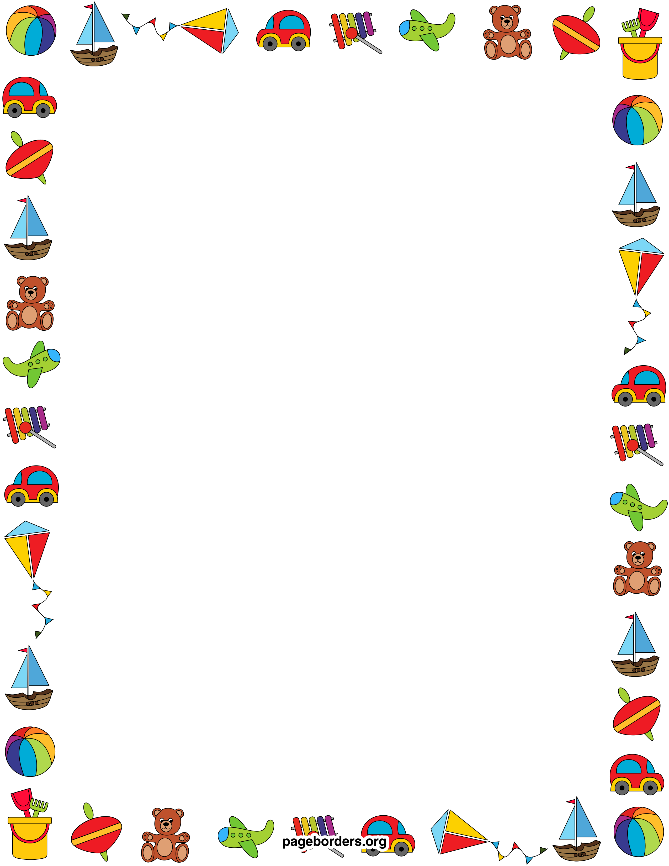 Уровень развития речи детей в 2 года1. Дети понимают обозначаемые на простых сюжетных картинках действия и предметы.2. Малыши понимают значение пространственных предлогов (положи на стол, сядь на диван).3. Они могут выполнять просьбы взрослых, состоящие из двух частей.4. Уже понимают обобщающее значение наименований однородных предметов (любой стул — это стул).К 1,5 годам в активном словаре ребенка насчитывается около 50 слов, а к 2 годам — 200-400 слов.Это преимущественно существительные, обозначающие предметы игровой и бытовой тематики, а также глаголы, обозначающие простые действия.5. После 1,5 лет малыши способны задавать вопросы: «Как это называется?», «Что это?».6. Речь еще аграмматична. Дети пока пользуются фразами из 2-4 слов, согласуют глаголы 3-го лица единственного числа настоящего времени с существительными, используют формы некоторых падежей; появляется первое лицо глаголов иместоимение «я».7. Для речи ребенка характерно неправильное звукопроизношение большинства звуков родного языка (этап физиологического косноязычия).8. Наблюдается неустойчивое произношение многих слов: звук то выпадает, то заменяется или же произносится верно.9. Дети используют в речи глаголы в повелительном наклонении.10. Слоговая структура многосложных слов нарушена (упрощение структуры путем опускания слогов из середины слова).